Проект«Народные промыслы России»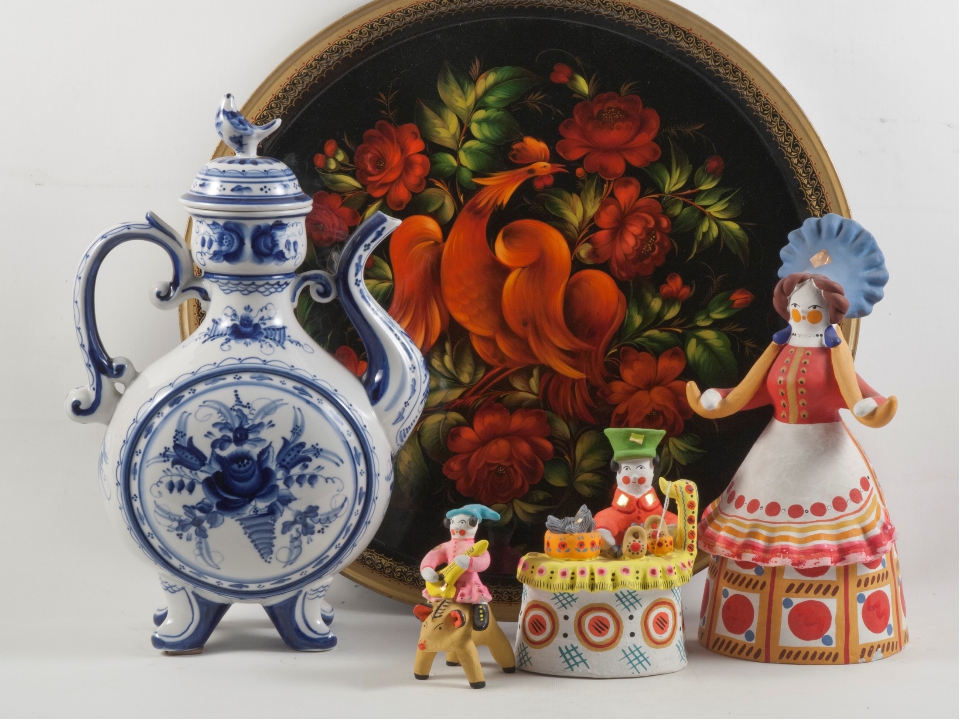                                                                   Проект разработали и реализовали воспитатели:Башкова И.Ю., Степаненко Н.В.г. Подольск 2021г.Информационно-творческий проект для детей старшей группы «Народные промыслы России».Тип проекта: информационно - творческий;Продолжительность проекта: долгосрочный;Участники проекта: дети старшей группы, родители воспитанников, воспитатели.Актуальность проекта: обусловлена большой значимостью воспитания нравственно - патриотических чувств у дошкольников в современном обществе.Гипотеза проекта: если знакомить дошкольников с народными промыслами России, мастерством русских умельцев и русским фольклором, то это позволит нашим детям почувствовать себя частью русского народа, ощутить гордость за свою страну, богатую славными традициями.Цель проекта: формирование у детей познавательного интереса к русской народной культуре через ознакомление с народными промыслами и организацию художественно - продуктивной и творческой деятельности.Задачи проекта:- Познакомить детей с народными промыслами;- Содействовать развитию речи ребенка: обогащать словарь, повышать выразительность речи;- Развивать индивидуальные эмоциональные проявления во всех видах деятельности;- Осуществлять нравственное и эстетическое развитие личности ребенка;- Развивать умение видеть красоту изделий прикладного творчества, формировать эстетический вкус;- Развивать навыки художественного творчества детей;Организационный этапПодготовка материалов:• Подбор наглядных и дидактических материалов (тематические картинки, плакаты с элементами росписи) ;• Подготовка презентаций по ознакомлению детей с народными промыслами;• Подготовка картотеки хороводных и подвижных народных игр;• Подбор произведений фольклора, стихов на тему народных промыслов;• Подготовка материалов для организации творческой деятельности детей;Продуктивный этап:Формирование проблемы проекта и интереса у детей к теме проекта.Методы реализации проекта:Проект реализовывался через следующие виды совместной деятельности:• Познавательная деятельность• Речевая деятельность• Художественно-творческая деятельность• Игровая деятельность• Работа с родителямиПознавательная деятельность:1. Тематические беседы:- «Филимоновские игрушки - свистульки»- «Дымковские мастера»- «Веселые матрешки»-«Что такое хохлома? »- «Гжель сине-голубое чудо»2. Просмотр презентаций: «Сине-голубое чудо. Гжель», «Золотая хохлома», «Дымковские мастера», «Чудо филимоновских свистулек»3. Познавательное сообщение на тему «Что такое валенки? »;Речевая деятельность:1. Чтение произведений фольклора на тему народных промыслов;2. Разучивание стихотворений Е. А. Никоновой «Семеновские матрешки», «Дымковская игрушка», «Узоры гжели», «Золотая хохлома»;Художественно - творческая деятельность:1. Рассматривание альбомов и наглядно - демонстрационного материала;2. Лепка из пластилина «Филимоновские игрушки»;3. Лепка «Дымковская барышня»;4. Рисование матрешек;5. Рисование «Укрась тарелочку. Хохлома»;6. Изготовление «Чудо валенок» аппликация с использованием не     традиционных материалов;7.Рисование «Роспись чашки с блюдцем. Гжель»;8. Рисование «Гжельские петушки».9. рисование «Роспись досок. Городецкая роспись».Игровая деятельность: 1. Подвижные народные игры; 2. Хороводные народные игры «Гуси-Лебеди», «Каравай», «Лохматый пес», «У Миланьи, у старушки», «У медведя во бору»; 3. Сюжетно - ролевая игра «Угостим матрешек чаем»;Работа с родителями:Родителям предлагалось:1. Помочь со сбором предметов народных промыслов для мини-музея;2. Активно интересоваться деятельностью ребенка в группе;3. Помочь детям разучивать стихи;4. Рекомендация в выходные дни посетить с детьми Этнографический музей;Обобщающий этап1. Оформление выставки рисунков и поделок детей;2. Презентация проекта для родителей и педагогического коллектива детского сада;Результативность проекта:В результате проведения комплексной работы по приобщению детей к декоративно - прикладному искусству у детей появилось желание еще больше узнать о творчестве русских мастеров и жизни русского народа. Дети самостоятельно стали различать стили известных видов декоративной живописи, научились создавать выразительные узоры на бумаге. Таким образом, тема декоративно - прикладное искусство в детском саду очень интересна и многогранна, она помогает развить не только творческую личность, но и воспитывает добропорядочность в детях, любовь к родному краю, к своей стране в целом.План работы с детьми по осуществлению проекта «Народные промыслы»:Тема: «Веселая дымка»Цель: научить детей определять дымковскую игрушку и находить в ней отличия от других игрушек народных промыслов России.Тема: «Филимоновские игрушки»Цель: познакомить детей с творчеством филимоновских мастеров. Расширять представления о народной игрушке.Тема: «Золотая хохлома»Цель: расширять знания детей о народном искусстве, уточнять представления о хохломском промысле, учить детей находить характерные особенности хохломских изделий, формировать эстетический вкус.Тема: «Яркий Полхов – Майдан»Цель: познакомить с росписью Полхов-Майдана, ее характерными элементами (цветами, бутонами, стеблями, листьями). Учить составлять узоры по мотивам полхов-майданской росписи, развивать эстетический вкус.Тема: «Городецкие узоры – сколько радости для глаз»Цель: познакомить детей с изделиями городецких мастеров, развивать эстетическое восприятие.Тема: «Голубая гжель»Цель: познакомить детей с новым народным промыслом декоративно-прикладного искусства -  гжельская роспись; учить детей выделять характерные особенности гжельского промысла, развивать эстетический вкусТема: «Каргопольская игрушка»Цель: познакомить детей с одним из видов народно-декоративного искусства – каргопольской глиняной игрушкой; учить расписывать силуэтные изделия каргопольским декоративным узором; развивать эстетическое восприятие.Информационные ресурсы:1. «Дошкольное воспитание». - №8.- 19981.2. Вершинина Н. Горбова О. Знакомство с особенностями декоративно-прикладного искусства в процессе дидактических игр. // Дошкольное воспитание. 2004 №6.3. Гаранина Н. К. Приобщение дошкольников к народной культуре4. Грибовская А. А. Народное искусство и детское творчество. 2-е изд. – М. : Просвещение, 2006.5. Князева О. А., Маханева М. Д. Приобщение детей к истокам русской народной культуры. – СПб. : Акцидент, 1997.6. Кочкина Н. А. Метод проектов в дошкольном образовании. - М. : Мозаика- Синтез, 2012.7. Концепция патриотического воспитания граждан РФ. - Управление ДОУ. 2005 №18. Ляпина Л. А. Народные игры в детском саду. - М. : ТЦ Сфера, 2009.9. Сыпченко Е. А. Инновационные педагогические технологии. - СПб: Детство- Пресс, 2012.Отчетная таблицаБеседаТема: «Народные промыслы России».Цели: 1. Формирование у учащихся эмоциональной отзывчивости и интереса к образцам русского народного декоративно – прикладного искусства.2. Формирование умений различать стили наиболее известных выводов декоративной живописи: хохломской, городецкой, гжельской, и др.; учить выделять характерные особенности изделий различных народных промыслов; осваивать характерные элементы, колорит, композицию.3. Формирование умений создавать выразительные узоры на бумаге; воспитание при этом чувства формы, ритма, симметрии.4. Работа над коррекцией недостатков мелкой моторики рук, внимания.Оборудование: наглядный материал (книжки – раскраски «Гжель», «Хохлома», «Матрешки»), игрушки – богородская, дымковская, матрешки; деревянная посуда с хохломской росписью, росписью гжель;  елецкие кружева.        Ход   занятия.Организационный момент.(Подготовка рабочих мест к проведению занятия: раздача красок, альбомных листов, простых карандашей и др.)Сообщение темы занятия.- Ребята, сегодня мы побеседуем о русском декоративно – прикладном искусстве, о русских промыслах. Посмотрите, какие здесь у меня собраны изделия. А сделали их русские мастера – умельцы.Посмотрите! Эти вещи нынче в гости к нам пришли,Чтоб поведать нам секретыДревней, чудной красоты.Чтоб ввести нас в мир России,Мир преданий и добраЧтоб сказать, что есть в РоссииЧудо – люди – мастера!Беседа по теме занятия.- Издавна славятся красотой изделия русских мастеров: украшенная яркими узорами посуда, игрушки, шкатулки и другая домашняя утварь.- Русское народное искусство тесно связано с обычаями и обрядами, народными праздниками, народной музыкой. Все изделия русских мастеров делались вручную. В каждое мастер вкладывал всю свою душу и умение. А украшал свои изделия затейливой росписью.  Назывались изделия по имени селений, где их создавали. У каждого мастера была своя отличная манера изготовления. А о более известных направлениях народного промысла я вам сейчас расскажу.ХохломаУ каждого из нас дома есть посуда. Она бывает разной (Какая?) В старину на Руси пользовались деревянной посудой. А изготавливали ее мастера деревянных промыслов. Дерево всегда было одним из самых доступных и любимых материалов русских умельцев.Один из деревянных промыслов зародился в Нижегородской области, в окрестностях города Нижний Новгород. Здесь находится село с веселым названием Хохлома. В хохломе посуду вырезали из мягких пород деревьев (липы, березы, ольхи). Называли ее хохломской.Вырезанную вещь вначале покрывали слоем глины, затем пропитывали льняным маслом и несколько раз олифой. После этого мастер кистью наносил рисунок, затем изделия вновь пропитывалось олифой и закаливалось в печи. Под воздействием жара олифа желтела и приобретала золотистый цвет.Роспись хохломских изделий полна неповторимого своеобразия. Основной рисунок – колосья, ягоды, листья, цветы и главное трава. «Травка» – черно-красная трава по золотистому фону – считается основой для хохломского художника. (Рассматриваются, анализируются изделия посуды, фотографии)- Какие основные цвета использовал художник? (черный, красный, встречается зеленый, но больше всего золотого цвета)- Какие узоры использовали художники? (ягоды, листья, цветы, завитки)- А какое настроение вызывает эта посуда?Искусство росписи передавалось из поколения в поколение – от отца к сыну, от деда к внуку. Эти стихотворные строки точно передают особенности хохломских изделий:Как волшебница жар – птица,Не выходит из умаЧародейка – мастерица,Золотая хохлома.И богата и красива,Рада гостю от души.Кубки, чаши и ковши.И чего здесь только нету:Гроздья огненных рябин,Маки солнечного летаИ ромашки луговин.Листья рдеют, не редея,От дыхания зимы.Входим в царство Берендея,В мир волшебной хохломы.2) Сине-голубое чудо Гжели.- А сейчас посмотрим на рисунки этой посуды (просмотр альбома «Гжель»). Что общего в ней? Правильно, эта посуда окрашена сине-голубым узором, расположенном на белом фоне. Называется эта посуда гжельской, потому что сделана она на фарфоровом заводе, который находится в с.Гжель Московской области. А зародился этот промысел более 400  лет назад. Из белой глины умельцы лепили самую разную посуду, которую украшали лепными деталями. Лепили фигурки людей, животных, птиц. Украшали все это узорами сине-голубого цвета. А еще есть сказка – легенда:«Пошли как-то девушки, жившие в селе Гжель, полоскать белье на речку. А в речке небо отражается. Река синяя – и небо в ней синее. Показали девушки мастерам красоту такую. И решили, что такого синего неба нигде в мире не найти. Вот тогда то и стали расписывать мастера свои изделия всеми оттенками синего цвета, словно старались оставить частичку синего неба на посуде. А узоры для росписи брали у природы – травинки и былинки в поле, цветы на лугу и в саду».Гжельские изделия всегда легко отличить. (По каким признакам?) В гжельском промысле всегда отводилось большое место настольной скульптуре. Это небольшие фигурки высотой 5-20 см. изображающие персонажей народных сказок, бытовые сценки, а так же детские игрушки. (Показать).«Синяя сказка – глазам загляденье,Словно весною капель.Ласка, забота, тепло и терпенье –Русская звонкая Гжель»!3) Елецкие кружева.- Ребята, а чем славится Липецкая земля? Какой старинный русский промысел прославляет г.Елец?В Начале XIX века в Ельце стали осваивать ремесло кружевоплетения на частной фабрике Протасовой. (Показываю кружева)Техника кружевоплетения сложна, она требует сноровки, большого опыта и терпения. А плетут кружево с помощью гладких деревянных палочек – коклюшек, на которые намотаны нитки. Кружевница передвигает коклюшки, делает узелки, и постепенно рождается у нее под руками кружевная сказка. (Показать рисунок).4) Игрушки.С давних пор на Руси народные умельцы делают игрушки, которые называются по имени селений, где их создают. Познакомимся с некоторыми из них.(Показываю игрушку «Кузнецы») Эта игрушка из села Богородское Московской области. Богородскую игрушку вырезают из липы. Особенно любят делать богородские мастера медведей. Здесь медведь с мужиком в кузнице работают, молотами стучат. Богородские игрушки умеют двигаться. Детям такие игрушки особенно нравятся.А вот глиняные лепные игрушки. Называют их дымковскими. Их делают в селе Дымково рядом с русским городом Вяткой. Люди придумали делать эти игрушки давным давно. Сначала их делали не для забавы, они охраняли домашний очаг, семью, служили оберегом. Потом дымковцы стали раскрашивать их яркими красками и использовать их как игрушки и сувениры. Детьми и взрослыми очень любимы были глиняные свистульки, которые умели петь на разные голоса. Знамениты дымковские «Барыни» в пестрых сарафанах, «индюки», «олени», «козлы», «всадники».- А кто, ребята, из вас сможет рассказать, как такие игрушки делают?А бывают деревянные игрушки расписные. А как они называются,  угадайте, послушав загадку.Словно репка, она крутобока,А под алым платочком на насСмотрит весело, бойко, широкоПарой черных смородинок-глаз.Алый шелковый платочек,Яркий сарафан в цветочек,Упирается рука в деревянные бока.А в нутрии секреты есть:Может, три, а может шесть.Разрумянилась немножкоНаша русская ……… (Матрешка)- Правильно, самыми любимыми игрушками в народе, у детей были матрешки. Фигурка матрешки вырезана из деревянного бруска. Она разнимается на две части, а в ней оказывается еще одна, и еще, и еще… и так до 10-12 куколок.Наиболее известны семеновские и загорские матрешки. Все они отличались элементами росписи, но каждая была «одета» в крестьянский костюм: расписной сарафан, платок, передник. Позже на матрешек стали наносить всевозможные сценки из жизни – о крестьянском быте, о веселых ярмарках, о народных праздниках.(Просмотр альбома и анализ изображений матрешек)Кажется, что матрешка пришла к нам из мира легенд и сказок, из седой древности. На самом деле ей всего немногим больше ста лет. Её прообразом послужили ярко раскрашенные пасхальные яйца, которые издавна вытачивали из дерева и расписывали русские мастера. Эти яйца были пустыми внутри, а в большое вкладывалось малое. Отсюда и пошла матрешка, она даже формой чем-то напоминает яйцо. А название «матрешка» произошло от старинного женского имени Матрена, считавшегося одним из наиболее распространенных женских имен.Итог.- Русские мастера умели трудиться, и в свою работу они вкладывали все свое умение, всю душу, потому изделия получались такими красивыми, так радовали душу. Про упорный труд народ сложил свои пословицы и поговорки. Давайте сейчас вспомним их.Без труда не вытащишь…. (и рыбку из пруда)Делу – время,…… (потехе – час)Терпенье и труд… (все перетрут)Сделал дело – … (гуляй смело)Семь раз отмерь – … (один отрежь)- Ребята, а может,  вы сможете назвать ещё какие – либо промыслы России? (Тульские самовары, пряники, жостовские подносы, филимоновские свистульки, и т.д.)Обо всем на одном занятии не упомнишь, уж очень много разных народных промыслов существует и возрождается на Руси.Вы сегодня узнали много нового о народных промыслах. И я хочу, чтобы вы навсегда запомнили, что велика наша Россия и что богата она талантами. И вы выйдете из школы и будете трудиться, неважно где, главное, чтобы вы вкладывали в свой труд всю свою душу, все старание и умение!И в заключении, давайте еще раз назовем те промыслы России, о которых вы узнали на занятии.Конспект непосредственной образовательной деятельности в старшей группеЗнакомство детей с дымковской игрушкойПрограммное содержание:Продолжать знакомство детей с дымковской игрушкой как видом народного декоративно-прикладного искусства для обогащения зрительных впечатлений, формирования эстетических чувств и оценок.Уточнить представление детей о специфике дымковской игрушки: из чего, как, кем сделана; как украшена (оформлена); какая по характеру (весёлая, праздничная). Познакомить детей с многообразием игрушек и спецификой декора - характерными элементами и цвето-сочетаниями.Создать условия для творчества детей по мотивам дымковской игрушки. Обратить внимание детей на образную выразительность предметов искусства.Формировать представления о некоторых художественных ремеслах, знания о том, какими материалами и инструментами пользуются мастера (для изготовления игрушек нужны: глина, гончарный круг, особая палочка или кисточка, чтобы рисовать узор, печь, чтобы обжигать изделие, особые краски для росписи).Предварительная работа. Рассматривание предметов декоративно-прикладного искусства, беседа о том, что все эти красивые вещи создали мастера - народные умельцы.Материалы, инструменты, оборудование. 4-5 дымковских игрушек (барыня, лошадка, индюк, баран и пр.), поворотный диск для демонстрации игрушек или подставка,; Презентация «Дымковская игрушка»Интеграция образовательных областей: познание, коммуникация, художественное творчество, музыкаИспользование современных образовательных технологий: информационно-компьютерные технологииХодС высокого берега реки Вятки, на котором стоит город Вятка, видно село Дым-ково. А почему оно так называется? В старину - и зимой, когда топились печи, и летом, когда туман, село это - будто дымкой окутано, всё в дыму. Здесь в далёкую старину и зародилась игрушка, которую так и назвали - «дымковская»...Чем знаменито Дымково?
Игрушкою своей!
В ней нету цвета дымного,
Что серости серей.
В ней что-то есть от радуги,
От капельки росы.
В ней что-то есть от радости,
Гремящей, как басы!
Удивительному чуду
Мы поклонимся не раз
И о дымковской игрушке
Поведем сейчас рассказ.Вначале были свистульки. Всю зиму женщины Дымкова лепили их для ярмарки. Из небольшого глиняного шарика с отверстиями свистулька превращалась то в уточку, то в петушка, то в конька. И вот на лотках и прилавках многолюдной весенней ярмарки торгуют весёлым товаром. Охотно разбирают его взрослые и дети. Свистом оглашается вся округа. Шумит народное гулянье, но громче всего слышится заливистый свист. Оттого и получил этот весенний праздник своё название - «Свистунья». Приходит новая зима, и снова в Дымкове принимаются за дело. И так много-много лет. Бабушки учат внучек, а внучки - своих внучек.И в наше время в Вятке, которая теперь называется Киров, находятся мастерские знаменитой дымковской игрушки. И делают там не только свистульки. Если мы зайдём в эти мастерские, сразу же увидим груды и мешки глины, ящики с красками, коробки с яйцами. Всё это нужно для создания чуда. Сказочные коники, индюки, похожие на жар-птиц, бараны в штанишках, барыни и кавалеры, карусели, даже печки - одна с Емелей, а другая с козлятами, и всё это - настоящее чудо.Когда наблюдаешь за работой мастерицы, кажется, что всё очень просто. Вот она отщипнула кусочек глины, раскатала его в колбаску, вот взяла глины побольше, расшлёпала в лепёшку, вот свернула лепёшку воронкой - получилась юбочка. Сверху приделала голову, руки, колбаску изогнула коромыслом, ведёрки вылепила, на голову налепила высокий кокошник, крохотный носик прилепила. Оставила фигурку сушиться сначала на лавке, а потом в печке.Из печи выходят фигурки закалённые, крепкие, звонкие. Их белят мелом, разведённом на молоке, затем начинают расписывать. И выходят из-под кисточки узоры: кружочки, прямые и волнистые полоски, клеточки, пятнышки, точки. Все на сво месте и все горят ярко-ярко. Краски малиновые, красные, зелёные, жёлтые, оранжевые, синие - пёстро и весело, как в хороводе!Но, оказывается, работа ещё не закончена. Ещё предстоит «сажать золото». Мастерица смачивает кисточку в сыром яйце, легонько касается золотого квадратика или ромбика и «сажает» его на нужное место - барыням и водоноскам на кокошники и шляпы, петухам - на гребешки... Вот теперь игрушки засветились и стали ещё ярче.Все игрушки не простые,а волшебно расписные,
Белоснежны, как берёзки,кружочки, клеточки, полоски.
Казалось бы — простой узор,но отвести не в силах взор.В старину вятичи весной встречали Ярилу-бога солнца и плодородия - веселым свистом глиняных дудочек. Тот весенний праздник проводов зимы назывался в народе «Свистунья». На этом празднике дымковские игрушки-свистульки были у всех - у взрослых и детей. Люди верили, что свистом смогут прогнать злые силы.Вятка вздрогнула от свиста,
Всяк свисток к губам прижал.
И пошла базаром сказка –
Родился в веселый час
Вятский праздник – “Свистопляска”,
Город весь пустился в пляс!Сегодня мы совершили с вами увлекательное путешествие в далёкое прошлое к мастерам дымковской игрушки. Научились определять дымковскую игрушку и находить в ней отличия от других игрушек народных промыслов России. (Филимоновская, Каргопольская, Тверская)Конспект непосредственно образовательной деятельности в старшей группе с использованием ИКТ.Образовательная область «Художественное творчество».Тема: «Дымковская барышня». Роспись дымковской барышни.Задачи: Продолжать знакомство детей с дымковской игрушкой. Закреплять навыки рисования основных элементов росписи, передавать особенности и своеобразие ее колорита. Способствовать развитию творческих способностей. Воспитывать любовь к народному творчеству.Оборудование: Мультимедийная установка, краски, кисти, стаканчики с водой,– вылепленные ранее из глины и побеленные в свободной деятельности фигурки барышень, бумажные салфетки, образцы дымковской росписи (игрушки – различные виды барышень, пластиковые салфетки, аудиозапись.Предварительная работа: Рассматривание дымковских игрушек, беседа о народных промыслах, декоративное рисование в альбоме для детского творчества «Дымковские игрушки», лепка дымковских барышень из глины, их побелка.Ход НОД:(Дети сидят за столами, расставленными полукругом. На одном столе – фигурки различных видов дымковских барышень. Они веселые и нарядные. Рассматриваем их. На другом столе – фигурки барышень, вылепленные и побеленные детьми ранее.)Воспитатель: Ребята, вам не кажется, что эти барышни грустят? (Ответы детей.) – Как вы думаете, почему? (Ответы детей.)– В слободе на Вятке,Прямо у колодца,Дымковская барышняПлачет и смеется:«Все мои подружки,Сестренки и братьяК празднику оделиНарядные платья.Только мне, бедняжке,Очень уж обидно –Не хватило тканиДля меня, как видно».Воспитатель: (Показываю на нарядных барышень.) Ребята, эти игрушки лепили и расписывали мастера. А вы хотели бы хоть ненадолго стать дымковскими мастерами? (Ответы детей.)                                                               - Давайте представим, что мы с вами попали в мастерскую, где готовые фигурки уже высушили и побелили мелом, разведенным в молоке. Вот они – наши барышни. Нам нужно расписать их, чтобы они тоже стали веселыми, нарядными и никогда не грустили.(Показываю слайды с изображением элементов дымковской росписи.)Воспитатель: На что похожи эти элементы? (Ответы детей.)- Кружочки, прямые и волнистые полоски, клеточки, пятнышки, точки. (Обращаю внимание на цвет.) – Краски малиновые, красные, зеленые, желтые, оранжевые, синие. Пестро и весело, как в хороводе.Показываю расписанную игрушку и говорю:- В такой нарядной юбке и шляпке барышне, наверное, очень комфортно и весело. Ну, а ее подружки пока грустят. Давайте их распишем, сделаем их одежду нарядной, нарисуем улыбку на лице, красивые глазки и румяные щечки.(Показываю приемы рисования.)Воспитатель: Ребята, посмотрите, как я набираю на кисть краску. Концом кисти ставлю точку, волнистые и прямые линии рисую всем ворсом, «листочки» примакиванием.Физкультминутка (проводится 2 раза):Мы старались рисовать,       (руки в стороны)Трудно было не устать.        (наклоны туловища в стороны)Мы немножко отдохнем       (присесть, руки вперед)И рисовать опять начнем.     (встать, руки опустить)Самостоятельная деятельность детей (под музыкальное сопровождение – музыка детского счастья из Ералаша: «Ля-ля!»).(Дети сами выбирают, какими узорами будут расписывать свою барышню. Напоминаю об аккуратности. Советую не набирать много краски, лишнюю воду промакивать о салфетку. В конце занятия всех барышень выставляем на доску. Предлагаю рассмотреть работы, какие они красивые. Спрашиваю, какие работы понравились больше и почему.)Воспитатель: Молодцы, ребята! Сегодня вы побывали настоящими мастерами. Все постарались, хорошо справились со своей работой. (Предлагаю дать работам просохнуть, а после отнести на выставку.)Занятие: лепка и росписьДымковская барышняПрограммное содержание.Закреплять умение лепить по мотивам народной игрушки. Формировать умение лепить полые формы (юбка барышни), соблюдать пропорции фигуры. Развивать эстетическое восприятие, чувство формы, эстетический вкус, творчество. Совершенствовать умение правильно оценивать свою работу и работы товарищей.Методика проведения.Рассмотреть и обследовать с детьми фигурки нескольких дымковских барышень. Уточнить приемы лепки барышни. Предложить приступить к работе. Добиваться тщательной отделки формы. Все вылепленные фигурки выставить на подставке, рассмотреть с детьми, обсудить, отметить разнообразие. Обратить внимание на сходство и различия фигурок по форме, содержанию (няня, водоноска, барышня на прогулке и др.; узоры на юбках, кофтах, кокошниках).Материалы.Дымковская барышня, пластилин, доски для лепки, салфетки, баночка для воды, гуашь, палитра, кисти, белая краска водоэмульсионная с добавлением клея ПВА.Связь с другими образовательными областями.Организация выставки изделий дымковских мастеров. Рассматривание иллюстраций с изображением дымковских изделий. Занятие ознакомление с окружающим миром, тема «Дымковские игрушки».Цели.Образовательные:продолжать учить рассматривать дымковские игрушки (выделяя детали узора, колечки, кружочки, точки, линии).учить выделять средства выразительности у дымковской барышни.учить лепить дымковскую барышню, передавать  характерные  особенности (юбка-колокол,  волосы  и  др.),  сглаживать поверхность для последующей росписи.Воспитательные:воспитывать   эстетическое  отношение  к  изделиям  народных  мастеров.уважение  труд мастеров.Развивающие:развивать чувство цвета и композиции.совершенствовать  технические умения.развитие мелкой моторики.  Ход  занятия1-й этапРебята, отгадайте загадку:«Кофточки цветные, юбки расписные,шляпы трехэтажные -  статные и важные»Ответ: дымковские барышни.Рассматриваем с детьми выставку дымковских барышень, затем  рассказываю и показываю последовательность лепки дымковской барышни.Все  детали дымковской игрушки лепятся отдельно , и  примазываются к основе. Юбка  лепится  из  пласта  глины в  форме колокола. После  того как  вылеплена юбка, из  отдельных  частей  лепится  голова, туловище и  руки. Затем  все  детали  крепко прикрепляются, для этого места  соединения необходимо смочить водой и загладить  мокрой  тряпочкой. В последнюю  очередь фигурка украшается дополнительными  деталями – оборками, муфтами, фартуками, шляпками.2-й этапВоспитатель: Наши заготовки дети уже высохли, и мы можем приступать к следующему этапу работы - берем кисти и белую краску и покрываем наши заготовки ровным слоем, оставляем их на просушку.3-й этапВоспитатель: Еще раз рассмотрим дымковских барышень.  Обратите  внимание дети на их праздничный наряд.Посмотри,  как  хороша  эта  девица – душа,Щечки  алые  горят  удивительный  наряд,Сидит   кокошник  горделиво.Барышня  так  красива!Как  лебедушка  плывет, песню  тихую  поет.4-й этапПриступаем  к  раскрашиванию  дымковской  барышни.По  окончании  работы  рассматриваем  всех  барышень  и  отмечаем наиболее интересные работы.  Стихи о народных промыслахПусть вам лучшею подружкой
Станет русская игрушка.
И недаром все музеи
Дорожат, гордятся ею.………………………….Стихи для детей о русских народных промыслах.Погляди-ка ты в окошко.
Что случилось на дворе?
Баба Маня, как Матрёшка
Что-то машет детворе.

Побегу-ка, тоже гляну,
Что за детский маскарад?
Вон и бабушка Ульяна
К ней присела тоже в ряд.

Подошла. Дела какие!
Что здесь крутится народ?
Всем игрушки расписные 
Баба Маня раздаёт.

А сама, как разоделась!
И кокошник, сарафан.
Мне так тоже захотелось 
Рисовать в цветочках храм.

Появляются матрёшки
В этом сказочном дворе,
Разрисованные плошки.
Всё на радость детворе.Дымковские игрушки.Ах! Чуть жив от восхищенья!
Чудо всем на удивленье:
Расписные медвежата,
Барыни, коньки, утята,
Расписные даже хрюшки –
Царство дымковской игрушки!
Удивительному чуду
Мы поклонимся не раз
И о дымковской игрушке
Поведем сейчас рассказ.…………………………………..Чем знаменито Дымково?
Игрушкою своей.
В ней нету света дымного,
А есть любовь людей.В ней что-то есть от радуги, 
От капелек росы, 
В ней что-то есть от радости, 
Гремящей, как басы. 
Она глядит не прянично,
Ликующе и празднично.В ней молодость-изюминка,
В ней удаль и размах
Сияйте охра с суриком.
По всей земле в домах.
От дымковской игрушки
Идет тепло и свет.В.Фофанов……………………….Это что за хороводВ селе Дымково живёт?Платья яркие в горошек,Много точек и дорожек,И на белом материалеУзор дети расписали.Постарались от души,Ах! Плясуньи хороши!…………………………Ходит конь по бережку,Вороной по зелёному.Он головушкой помахивает,Черной гривушкой потряхивает,Золотой уздой побрякивает!Точно солнечный цветок.А высокий гребешок,Красный, высоко горя,Как корона у царя.Индюк сказочно красивИ напыщен, горделив.Смотрит свысока вокругПтица важная – индюк..ДымковоЕсть в России уголок,
Где из труб идет дымок,
Знаменита деревушка
Яркой глиняной игрушкой:
Свистульками звонкими
С голосами тонкими, 
Пестрыми фигурками. 
Кошечками Мурками,
Расписными петухами,
Курицами, индюками,
Змейки, ленточки и точки.
Клетки, кольца, завиточки,
Веселит, ласкает взор
Пестрый Дымковый узор.Филимоновский козликСидорова Галина
       Эй, дружок, да подойди же,
       На игрушку погляди же:
       Наш козлик из Филимоново
       Раскрашен ярко, здорово.

       Был у мастериц в руках,
       Загляденье, просто ах!
       И она уж так старалась,
       Легко глина поддавалась.

Матрёшка.Развесёлые сестрицы,Озорные молодицы!Хороши, румяны щёчки,На передниках – цветочки!Хлопайте в ладошки:Загорские матрёшки!Восемь кукол деревянных,Круглолицых и румяных,В разноцветных сарафанахНа столе у нас живут,Всех матрёшками зовут.Погляди скорее -
Щечки розовеют,
Пестренький платочек,
Платьице в цветочек,
Пухленькие крошки — 
Русские матрешки.
Чуть лишь испугаются,
Все в кружок сбегаются,
Прячутся друг в дружке
Шустрые подружки.
Т. Лисенкова…………………………………..Подарили мне матрешку. 
Допустила я оплошку:
Разломила пополам –
Интересно, а что там?
Там еще одна матрешка, 
Улыбается, дурешка;
Хоть и жаль ее ломать,
Буду дальше разбирать.………………………………………Стихотворение “Русская матрешка”.Кто матрешку сделал, я не знаю.
Но известно мне, что сотни лет
Вместе с Ванькой-встанькой, как живая,
Покоряет кукла белый свет.Где он краски брал, искусный мастер,
В нивах шумных, в сказочном лесу?
Создал образ неуемной страсти,
Истинную русскую красу.На щеках навел зари румянец, 
Неба синь всплеснул в ее глаза
И, пустив в неповторимый танец, 
Он, должно быть, весело сказал:“Ну и ой, гуляй теперь по свету,
Весели себя, честной народ”. 
И матрешка через всю планету 
До сих пор уверенно идет.Выступает гордо, величаво,
С удалой улыбкой на лице,
И летит за ней по миру слава
О безвестном мастере-творце.………………………………….Все они матрешеньки,
Все они милешеньки,
Все с аленькими щечками
Под пестрыми платочками.
Нарядные, пригожие, 
Чуть на меня похожие!…………………………………….Мы веселые матрешки,
Ладушки-ладушки.
На ногах у нас сапожки
Ладушки-ладушки.Завязали мы платочки,Ладушки-ладушки.Разгорелись наши щёчки,Ладушки-ладушки.В сарафанах наших пестрых, 
Ладушки-ладушки.
Мы похожи словно сестры,
Ладушки-ладушки.…………………………………Наша русская матрешка
Не стареет сотню лет.
В красоте, в таланте русском
Весь находится секрет.………………………………….Мы на ярмарке бывали
И подарки выбирали.
Принесли вам сундучок –
Позолоченный бочок.
Сундучок тот не простой,
И товар в нем расписной.
Вынимаем напоказ
И ведем про них рассказ.
Кукла первая толста, а внутри она пуста,
Разнимается она на две половинки.
В ней живет еще одна кукла в серединке.С. Маршак…………………………………………- Я тетушка Матрешка.
Несу грибов лукошко. 
За мной родные внучки
Идут, сложивши ручки.
И все они – матрешеньки,И все они – милешеньки,
Все с аленькими щечками,Под пестрыми платочками
Нарядные, пригожие.И каждая в корзинку
Набрала мне малинку.………………………………….ЗагадкаРостом разные подружки, но похожи друг на дружку
Все они сидят друг в дружке,
А всего одна игрушка. (Матрешка)…………………………………………..Дуйте в дудки, Бейте в ложки!
В гости к вам пришли матрешки.
Ложки деревянные, Матрешечки румяные.Весь народ глядит в окошки:
Танцевать пошли Матрешки.
Трое водят хоровод,
А четвертая поет.Шли Матрешки по дорожке,
Было их немножечко:
Три Матрешки, две Матрешки
И одна Матрешечка.Пыль клубится по дорожке.
Едут с ярмарки Матрешки
На баранах, на быках,
Все с гостинцами в руках. (авт. В.Берестов.)Мы игрушки знатные,
Складные, да ладные, 
Мы повсюду славимся,
Мы и вам понравимся! (авт. Петр Синявский)…………………………………………….Алый шелковый платочек
Яркий сарафан в цветочек,
Упирается рука в деревянные бока. 
А внутри секреты есть:
Может 3, а может 6.
Кукла первая толста, а внутри она пуста,
Разнимается она на две половинки.
В ней живет еще одна кукла в серединке. 
Разрумянилась немножко
Наша русская (матрешка).Богородская игрушка.Тук-тук, щёлк-щёлк,Медведь, мужик, лиса и волк,Деревянные игрушкиИ медведи, и старушкиТо сидят, а то стучат.Ребятишек всех смешат.Машет белка не хвостом –Размахивает молотком.Отчего же, как на грех,Всё не колется орех?Курам просо не дают,И они брусок клюют.Возле пляшущих зайчатКуры клювами стучат.За ушастым русакомМишка бросился бегом;С балалайкою бежит,А земля под ним дрожит.Городецкая доска.Была доска некрашеной,Обычной, неприглядной.А стала разукрашеннойИ празднично нарядной.В руках умельца досочкаУзором заиграла,Гирляндою из розочекУкрашена по краюВот барышня – красавицаИдёт по ГородцуИ, видно, очень нравитсяЛихому молодцу.А молодец на коникеКрасуется верхом,Фуражечка-то новенька,Поддёвочка на нём.Ах, милая провинцияВ сюжетах Городца!Талантами гордиться ей,Которым нет конца!Куплю я эту досочку,В цене не поскуплюсь.Ах, с городецкой розочкойЯ сердцем веселюсь!………………………………….Яви же щедрость молодецкую –
Как в первый и последний раз,
Купи мне прялку городецкую –
Я буду нить живую прясть.
Не говори, что все распроданы,
Не говори, что нам не впрок
И кони черные, и розаны,
И нежный аленький цветок.
Не привози орехи грецкие,
И к серьгам, кольцам что за страсть?
Купи мне прялку городецкую,
Я судьбы наши буду прясть.М.Котомцева……………………………………..Есть на Волге город древний, 
Под названьем Городец. 
Славится по всей России, 
Своей росписью творец.Распускаются букеты,Ярко красками горя,Чудо – птицы там порхают,Будто в сказку нас зовя.Если взглянешь на дощечки,Ты увидишь чудеса!Городецкие узорыТонко вывела рука!Городецкий конь бежит,Вся земля под ним дрожит!Птицы яркие летают,И кувшинки расцветают!………………………………………..Хохлома.“Хохломская роспись”Хохломская роспись – 
Алых ягод россыпь, 
Отголоски лета 
В зелени травы, 
Рощи – перелески, 
Шелковые всплески. 
Солнечно – медовый 
Золотой листвы. 
У красы точеной 
Сарафан парчовый, 
По волнам узоров 
Яхонты горят.Что за чародеи 
Хохлому одели
В этот несказанный 
Праздничный наряд… 
Роспись хохломская,
Словно колдовская,
В сказочную песню
Просится сама.
И нигде на свете
Нет таких соцветий.
Всех чудес чудесней
Наша хохлома!П.Синявский.Хохлома, хохлома –Наше чудо дивное!Мы рисуем хохломуКрасоты невиданной.Нарисуем краскуСолнечною краской,А цветы – огонькиКрасной краской от зари.…………………………….Елена Никонова, СПб, 1997г.Стих. Виктора Набокова “Хохлома”.Птицы и петли, круженья, разводы
Листья и стебли, колосья и злаки,
Редкие, мудрые формы природы
Сердце влюбленного тайные знаки.
Это придумали русские люди
Те, что молились пенькам и березе.На деревянном языческом блюде
Травы, цветы, легендарные розы.
Как я люблю хохломское искусство!
Ложки и те у меня хохломские
К ним у меня постоянное чувство,
С детства они мне родные, родные.Я разложу их, и гости довольны
И никаких замечаний и жалоб.
Слышно одно в разговоре застольном:
Щец бы горячих, борща не мешало.
Кисть хохломская! – Большое спасибо!
Сказывай сказку для радости жизни.
Ты, как душа у народа красива,
Ты, как и люди, служишь Отчизне!ХохломаПосуда не простая,
А точно – золотая! 
С яркими узорчиками
Ягодками и листочками.
Называется она-
Золотая Хохлома.……………………………………….Кисть хохломская! Большое спасибо!
Сказывай сказку для радости жизни!
Ты как душа у народа, красива,
Ты, как и люди, служишь Отчизне!В.Боков.………………………………………Ветка плавно изогнулась
И колечком завернулась.
Рядом с листиком трёхпалым
Земляничка цветом алым
Засияла, поднялась,
Сладким соком налилась
А трава как, бахрома,
Золотая хохлома!………………………………..Гжель.Чудо с синими цветами,
Голубыми лепестками,
Синими цветочками,
Нежными виточками.
На белом фарфоре,
Как на заснеженном поле,
Из – под белого снежочка.
Растут синие цветочки.
Неужели, неужели,
Вы не слышали о Гжели?…………………….Есть в Подмосковье такое местечко –Белая рощица, синяя речка.В этой негромкой российской природеСлышится эхо волшебных мелодий.И светлее вода родничковая,И дыхание ветра свежей,Расцветает Гжель васильковая,Незабудковая Гжель.Вот, смотрите, «Рыба – кит»,А под ней вода кипит,На спине стоит дворец,Рядом скачет удалец.Здесь две барыни сидят,Пьют чаёк и говорят,Ну а кошка возле ножкиЖдёт, когда дадут немножко.…………………………..Узоры ГжелиНеужели, неужелиВы не слышали о Гжели?Про фаянсовое чудо –Статуэтки и посуду?Только скажем слово «Гжель»,И увидишь зимний день –Небо, снега белизнуИ теней голубизну.Все изделия из ГжелиФон имеют только белый,А на нём лишь синий цвет.А других здесь красок нет.Расцветают на морозеКолокольчики и розы,Хризантемы и ромашкиУкрашают вазы, чашки…То мазочек, то листочек,Там цветок, тут завиточек,Три мазка широкой кистью –Появился синий листик,Поработал кисти кончик –Распускается бутончик.И прекрасные узорыТам притягивают взорыК сине – белому фаянсу,Сколько блеска, сколько глянца!Неужели, неужелиВ вашем доме нету «гжели»?Елена Никонова, СПб, 1997г.нодСовместная деятельность педагога с детьмиоктябрь1«Глиняные игрушки – не простые безделушки»- просмотр презентаций «Дымка»- организация выставки «Дымковская игрушка»- рассматривание иллюстраций и наглядного материала «Дымковская игрушка»- дидактические игры «Третий лишний», «Цветные капельки», «Дымковские разрезные картинки"- раскрашивание раскрасок «Дымка»- разучивание стихотворения про дымкуоктябрь2«Укрась узорами юбку дымковской барыни»- просмотр презентаций «Дымка»- организация выставки «Дымковская игрушка»- рассматривание иллюстраций и наглядного материала «Дымковская игрушка»- дидактические игры «Третий лишний», «Цветные капельки», «Дымковские разрезные картинки"- раскрашивание раскрасок «Дымка»- разучивание стихотворения про дымкуоктябрь3«В мастерской дымковской игрушки»- просмотр презентаций «Дымка»- организация выставки «Дымковская игрушка»- рассматривание иллюстраций и наглядного материала «Дымковская игрушка»- дидактические игры «Третий лишний», «Цветные капельки», «Дымковские разрезные картинки"- раскрашивание раскрасок «Дымка»- разучивание стихотворения про дымкуоктябрь4«Лепка и роспись дымковской барыни»- просмотр презентаций «Дымка»- организация выставки «Дымковская игрушка»- рассматривание иллюстраций и наглядного материала «Дымковская игрушка»- дидактические игры «Третий лишний», «Цветные капельки», «Дымковские разрезные картинки"- раскрашивание раскрасок «Дымка»- разучивание стихотворения про дымкунодСовместная деятельность педагога с детьминоябрь1«Знакомство с филимоновской игрушкой»- просмотр презентаций «Филимоновская игрушка»- рассматривание иллюстраций, игрушек- используя шаблоны, учимся расписывать силуэты игрушек- дидактические игры ««Третий лишний», «Парные картинки», «Собери картинку».- разучиваем поговорки и пословицы о труде- разучивание стихотворения про филимоновскую игрушку- играем Филимоновской игрушкойноябрь2«Филимоновские игрушки»- просмотр презентаций «Филимоновская игрушка»- рассматривание иллюстраций, игрушек- используя шаблоны, учимся расписывать силуэты игрушек- дидактические игры ««Третий лишний», «Парные картинки», «Собери картинку».- разучиваем поговорки и пословицы о труде- разучивание стихотворения про филимоновскую игрушку- играем Филимоновской игрушкойноябрь3Рисование филимоновских элементов: полосок, елочек, цветов"- просмотр презентаций «Филимоновская игрушка»- рассматривание иллюстраций, игрушек- используя шаблоны, учимся расписывать силуэты игрушек- дидактические игры ««Третий лишний», «Парные картинки», «Собери картинку».- разучиваем поговорки и пословицы о труде- разучивание стихотворения про филимоновскую игрушку- играем Филимоновской игрушкойноябрь4"Роспись бумажных силуэтов филимоновских игрушек"- просмотр презентаций «Филимоновская игрушка»- рассматривание иллюстраций, игрушек- используя шаблоны, учимся расписывать силуэты игрушек- дидактические игры ««Третий лишний», «Парные картинки», «Собери картинку».- разучиваем поговорки и пословицы о труде- разучивание стихотворения про филимоновскую игрушку- играем Филимоновской игрушкойнодСовместная деятельность педагога с детьмидекабрь1«Знакомство с хохломским промыслом»- изготовление с детьми заготовок – шаблонов для хохломской росписи, тонирование шаблонов.- тонирование изготовленных из папье – маше изделий (тарелки, ложки, стаканчики)- просмотр презентаций по теме- рассматривание образцов хохломской росписи- работа в раскрасках «Хохлома»- рисование хохломских узоров- разучивание стихотворения про хохломудекабрь2«Хохломские узоры»- изготовление с детьми заготовок – шаблонов для хохломской росписи, тонирование шаблонов.- тонирование изготовленных из папье – маше изделий (тарелки, ложки, стаканчики)- просмотр презентаций по теме- рассматривание образцов хохломской росписи- работа в раскрасках «Хохлома»- рисование хохломских узоров- разучивание стихотворения про хохломудекабрь3«Украсим теремок для зверей»- изготовление с детьми заготовок – шаблонов для хохломской росписи, тонирование шаблонов.- тонирование изготовленных из папье – маше изделий (тарелки, ложки, стаканчики)- просмотр презентаций по теме- рассматривание образцов хохломской росписи- работа в раскрасках «Хохлома»- рисование хохломских узоров- разучивание стихотворения про хохломудекабрь4«Сказочная хохлома»- изготовление с детьми заготовок – шаблонов для хохломской росписи, тонирование шаблонов.- тонирование изготовленных из папье – маше изделий (тарелки, ложки, стаканчики)- просмотр презентаций по теме- рассматривание образцов хохломской росписи- работа в раскрасках «Хохлома»- рисование хохломских узоров- разучивание стихотворения про хохломунодСовместная деятельность педагога с детьмиянварь1«Игрушки из Полхов - Майдана»- просмотр презентаций «Изделия Полхов - Майдана»- рассматривание матрешек- раскрашивание раскрасок «Матрешки»- дидактические игры «Найди пару», «Сложи орнамент»- рассматривание иллюстраций изделий Полхов – Майдана- игры с народными игрушками- составление рассказов и сказок, действующими лицами которых являются матрешкиянварь2«Веселые матрешки»- просмотр презентаций «Изделия Полхов - Майдана»- рассматривание матрешек- раскрашивание раскрасок «Матрешки»- дидактические игры «Найди пару», «Сложи орнамент»- рассматривание иллюстраций изделий Полхов – Майдана- игры с народными игрушками- составление рассказов и сказок, действующими лицами которых являются матрешкинодСовместная деятельность педагога с детьмифевраль1«Здравствуй волшебный Городец»- чтение и заучивание стихотворении о Городце- просмотр презентаций- дидактические игры «Выложи узор», «Что лишнее»- практическое задание «Обведи элемент»- рассматривание иллюстраций, альбомов по Городецкой росписи- сюжетно-дидактическая игра «Магазин сувениров»- роспись полоски росписью- прорисовывание элементов "купавки", "листья"февраль2«Рисование по мотивам Городецкой росписи»- чтение и заучивание стихотворении о Городце- просмотр презентаций- дидактические игры «Выложи узор», «Что лишнее»- практическое задание «Обведи элемент»- рассматривание иллюстраций, альбомов по Городецкой росписи- сюжетно-дидактическая игра «Магазин сувениров»- роспись полоски росписью- прорисовывание элементов "купавки", "листья"февраль3«Рисование городецкого узора на тарелке»- чтение и заучивание стихотворении о Городце- просмотр презентаций- дидактические игры «Выложи узор», «Что лишнее»- практическое задание «Обведи элемент»- рассматривание иллюстраций, альбомов по Городецкой росписи- сюжетно-дидактическая игра «Магазин сувениров»- роспись полоски росписью- прорисовывание элементов "купавки", "листья"февраль4Роспись «Городецкая сказка»- чтение и заучивание стихотворении о Городце- просмотр презентаций- дидактические игры «Выложи узор», «Что лишнее»- практическое задание «Обведи элемент»- рассматривание иллюстраций, альбомов по Городецкой росписи- сюжетно-дидактическая игра «Магазин сувениров»- роспись полоски росписью- прорисовывание элементов "купавки", "листья"нодСовместная деятельность педагога с детьмимарт1«Эта звонкая сказка - Гжель»- рассматривание иллюстраций- просмотр презентаций- рисование элементов Гжельской росписи- раскрашивание раскрасок «Гжель»март2«Рисование элементов Гжельской росписи»- рассматривание иллюстраций- просмотр презентаций- рисование элементов Гжельской росписи- раскрашивание раскрасок «Гжель»март3«Роспись гжельской посуды»- рассматривание иллюстраций- просмотр презентаций- рисование элементов Гжельской росписи- раскрашивание раскрасок «Гжель»март4«Роспись гжельского подноса»- рассматривание иллюстраций- просмотр презентаций- рисование элементов Гжельской росписи- раскрашивание раскрасок «Гжель»нодСовместная деятельность педагога с детьмиапрель1«Путешествие в Каргополь»- просмотр презентаций- просмотр иллюстраций- игровые задания «Правильно подбери..», «Найди ошибку..»- упражнение в росписи на бумаге- игры с каргопольской игрушкой- оформить папку рисунков «Каргополь»- дидактические игры «Дорисуй», «Создай узор»- чтение рассказов, стихов о народных игрушках- предварительная лепка лошадок- отрабатывание приемов последовательности рисования узоров- лепка по мотивам Каргопольской игрушки- украшение бумажных силуэтов- раскрашивание народных игрушек в книгах-раскрасках.апрель2«Каргопольская игрушка – лошадка»- просмотр презентаций- просмотр иллюстраций- игровые задания «Правильно подбери..», «Найди ошибку..»- упражнение в росписи на бумаге- игры с каргопольской игрушкой- оформить папку рисунков «Каргополь»- дидактические игры «Дорисуй», «Создай узор»- чтение рассказов, стихов о народных игрушках- предварительная лепка лошадок- отрабатывание приемов последовательности рисования узоров- лепка по мотивам Каргопольской игрушки- украшение бумажных силуэтов- раскрашивание народных игрушек в книгах-раскрасках.апрель3«Фартук, сарафан – каргопольская роспись»- просмотр презентаций- просмотр иллюстраций- игровые задания «Правильно подбери..», «Найди ошибку..»- упражнение в росписи на бумаге- игры с каргопольской игрушкой- оформить папку рисунков «Каргополь»- дидактические игры «Дорисуй», «Создай узор»- чтение рассказов, стихов о народных игрушках- предварительная лепка лошадок- отрабатывание приемов последовательности рисования узоров- лепка по мотивам Каргопольской игрушки- украшение бумажных силуэтов- раскрашивание народных игрушек в книгах-раскрасках.апрель4«Каргопольские козлы»»- просмотр презентаций- просмотр иллюстраций- игровые задания «Правильно подбери..», «Найди ошибку..»- упражнение в росписи на бумаге- игры с каргопольской игрушкой- оформить папку рисунков «Каргополь»- дидактические игры «Дорисуй», «Создай узор»- чтение рассказов, стихов о народных игрушках- предварительная лепка лошадок- отрабатывание приемов последовательности рисования узоров- лепка по мотивам Каргопольской игрушки- украшение бумажных силуэтов- раскрашивание народных игрушек в книгах-раскрасках.Наименование проекта, ФИО автора, должность, учреждение«Народные промыслы», Зырянова Ксения Сергеевна, Потапова Оксана Анатольевна, воспитатели группы №12 «Березка» МАДОУ д/с №53 «Лесная сказка».Краткая аннотация проектаТип проекта: долгосрочный, групповой, творческий.Образовательные области: познавательное развитие, речевое развитие, социально- коммуникативное развитие, художественно- эстетическое развитие.Срок реализации: сентябрь 2018- май 2019.Участники: дети 4-6 лет.Описание учреждения, организацияМАДОУ д/с №53 «Лесная сказка», дети группы «Березка»Актуальность обусловлена большой значимостью воспитания нравственно - патриотических чувств у дошкольников в современном обществе.Цель проекта:формирование у детей познавательного интереса к русской народной культуре через ознакомление с народными промыслами и организацию художественно - продуктивной и творческой деятельности.Задачи проекта:- Познакомить детей с народными промыслами;- Содействовать развитию речи ребенка: обогащать словарь, повышать выразительность речи;- Развивать индивидуальные эмоциональные проявления во всех видах деятельности;- Осуществлять нравственное и эстетическое развитие личности ребенка;- Развивать умение видеть красоту изделий прикладного творчества, формировать эстетический вкус;- Развивать навыки художественного творчества детей;Методы реализации проекта.Словесные (беседы, рассуждения),Наглядные (иллюстрации, картинки, презентации, изделия народного творчества),Практические (рисование, лепка из пластилина и соленого теста).Ожидаемые результаты.Данный проект пополнит знания детей о культуре и быте предков. У детей сформируются знания о народных промыслах предков. Оценка качества реализации проекта.Ресурсы, бюджет проекта.Помощь родительского состава.Практическая значимость результатов.Продукт проекта.Выставка изделий народных промыслов.